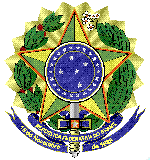 MINISTÉRIO DA EDUCAÇÃOUNIVERSIDADE FEDERAL FLUMINENSEPRO REITORIA DE ADMINISTRAÇÃOANEXO VI – MODELO DE RELATÓRIO DE VIAGENS______________________________________________________________Assinatura do Responsável da CONTRATANTE que acompanhará na viagem______________________________________________________________Assinatura do Fiscal da CONTRATANTERESPONSÁVEL PELA VIAGEMORIGEMDESTINODATA SAÍDAHORA DA SAÍDADATA RETORNOHORA DO RETORNODADOS DO VEÍCULODADOS DO VEÍCULOPLACAMOTORISTA PRINCIPALKM INICIALKM FINALAVALIAÇÃOSIMNÃOOs serviços foram pontuais?O veículo foi entregue devidamente higienizado e em bom estado de conservação no que se refere aos assentos, sistema de ar-condicionado, iluminação, etcO veículo apresentou os itens de segurança necessários para o trajeto (cinto, extintor, etc.)?Motorista conduziu o veículo com presteza e cautela e foi cordial com os usuários?Os imprevistos e atrasos durante o trajeto foram resolvidos em tempo hábil e de forma satisfatória?